Survey of COVID-Like Illness - TODEPLOY ...... - US ExpansionStart of Block: ScreenerS1 This voluntary survey is part of a research study led by the Delphi group at Carnegie Mellon University. Even if you are healthy, your responses may contribute to a better public health understanding of where the coronavirus pandemic is moving, to improve our local and national responses. 
The data captured does not include any personally identifiable information about you and your answers to all questions will remain confidential. Published results will be in aggregate and will not identify individual participants or their responses.  This study is not conducted by Facebook and no individual responses will be shared back to Facebook.  The only information we receive from Facebook is a random ID number and a statistical number that help us weigh participation properly.  Your responses may be shared with other public health researchers, including those at the University of Maryland. There are no foreseeable risks in participating and no compensation is offered.

If you have any questions, contact: delphi-admin-survey-fb@lists.andrew.cmu.edu 

You must be 18 years or older to take this survey. Are you 18 years or older?Yes  (1) No  (2) End of Block: ScreenerStart of Block: Section A: Symptoms (forecast)A1 
In the past 24 hours, have you or anyone in your household experienced any of the following:A2 
How many people in your household (including&nbspyourself) are sick (fever, along with at least one other symptom from the above list)?________________________________________________________________A2b How many people are there in your household in total (including yourself)?________________________________________________________________A3 What is your current ZIP code?________________________________________________________________A4 How many additional people in your local community that you know personally are sick (fever, along with at least one other symptom from the above list)?________________________________________________________________End of Block: Section A: Symptoms (forecast)Start of Block: Section B: Symptoms (non-forecast)B2 The rest of the survey will go into more detail to get a better understanding of your personal experience.
In the past 24 hours, have you personally experienced any of the following symptoms?  (Select all that apply.)Fever  (1) Cough  (2) Shortness of breath  (3) Difficulty breathing  (4) Tiredness or exhaustion  (5) Nasal congestion  (6) Runny nose  (7) Muscle or joint aches  (8) Sore throat  (9) Persistent pain or pressure in your chest  (10) Nausea or vomiting  (11) Diarrhea  (12) Loss of smell or taste  (13) Other (Please specify):  (14) ________________________________________________⊗None of the above  (15) Display This Question:If If The rest of the survey will go into more detail to get a better understanding of your personal ex... q://QID39/SelectedChoicesCount Is Greater Than  0And The rest of the survey will go into more detail to get a better understanding of your personal ex... != None of the aboveB2b How long, in days, have you been experiencing these symptoms?________________________________________________________________Display This Question:If The rest of the survey will go into more detail to get a better understanding of your personal ex... = FeverB3 You mentioned that you had a fever in the past 24 hours.  Have you taken your temperature?Yes  (1) No  (2) Display This Question:If The rest of the survey will go into more detail to get a better understanding of your personal ex... = FeverQ40 
What was your highest temperature, in °F?________________________________________________________________Display This Question:If The rest of the survey will go into more detail to get a better understanding of your personal ex... = CoughB4 You mentioned that you experienced a cough in the past 24 hours.  Did you cough up mucus?Yes, I had a lot of mucus  (1)         	Yes, I had a little mucus  (2) No, I had a dry cough  (3) Display This Question:If If The rest of the survey will go into more detail to get a better understanding of your personal ex... q://QID39/SelectedChoicesCount Is Greater Than  0And The rest of the survey will go into more detail to get a better understanding of your personal ex... != None of the aboveB5 Have you been tested for COVID-19 (coronavirus) for your current illness?Yes, I was tested, and received a positive diagnosis for COVID-19  (1) Yes, I was tested, but it was negative for COVID-19  (2) Yes, I was tested, but have not received the result  (3) No, I tried to get tested but could not get a test  (4) No, I have not tried to get tested  (5) Display This Question:If If The rest of the survey will go into more detail to get a better understanding of your personal ex... q://QID39/SelectedChoicesCount Is Greater Than  0And The rest of the survey will go into more detail to get a better understanding of your personal ex... != None of the aboveB6 In the past 24 hours, have you been to the hospital to seek care for your current illness?Yes  (1) 	No  (2) I have tried, but been unable to receive care  (3) End of Block: Section B: Symptoms (non-forecast)Start of Block: Section C: Contacts and risk factorsC1 
Have you ever been told by a doctor, nurse, or other health professional that you have any of the following medical conditions?

(Please select all that apply)Diabetes  (1) Cancer (other than skin cancer)  (2) Heart disease  (3) High blood pressure  (4) Asthma  (5) Chronic lung disease such as COPD or emphysema   (6) Kidney disease  (7) Autoimmune disorder such as rheumatoid arthritis or Crohn’s disease  (8) ⊗None of the above  (9) C2 Have you had a flu shot in the last 12 months?Yes  (1) No  (2) C3 In the past 5 days, have you gone to work outside of your home?Yes  (1) No  (2) C4 In the past 5 days, have you worked or volunteered in a hospital, medical office, ambulance service, first responder services, or any other health care setting?Yes  (1) No  (2) C5 In the past 5 days, have you worked at or visited a long-term care facility or nursing home?Yes  (1) No  (2) C6 In the past 5 days, have you traveled outside of your state?Yes  (1) No  (2) C7 To what extent are you intentionally avoiding contact with other people?All of the time  (1) Most of the time; I only leave my home to buy food and other essentials  (2) Some of the time; I have reduced the amount of times I am in public spaces, social gatherings, or at work  (3) None of the time  (4) C8 In the past 5 days, how often have you ...C9 How do you feel about the possibility that you or someone in your immediate family might become seriously ill from COVID-19 (coronavirus disease)?Very worried  (1) Somewhat worried  (2) Not too worried  (3) Not worried at all  (4) C10 In the past 24 hours, with how many people have you had direct contact, outside of your household?  Your best estimate is fine.["Direct contact" means: a conversation lasting more than 5 minutes with a person who is closer than 6 feet away from you, or physical contact like hand-shaking, hugging, or kissing.]C11 In the past 24 hours, have you had direct contact with anyone who recently tested positive for COVID-19 (coronavirus)?["Direct contact" means: a conversation lasting more than 5 minutes with a person who is closer than 6 feet away from you or physical contact like hand-shaking, hugging, or kissing.]Yes  (1) Not to my knowledge  (2) Display This Question:If In the past 24 hours, have you had direct contact with anyone who recently tested positive for CO... = YesC12 Was this person a member of your household?Yes  (1) No  (2) End of Block: Section C: Contacts and risk factorsStart of Block: DemographicsA3b  In which state are you currently staying?Alabama  (1) Alaska  (2) Arizona  (3) Arkansas  (4) California  (5) Colorado  (6) Connecticut  (7) Delaware  (8) District of Columbia  (9) Florida  (10) Georgia  (11) Hawaii  (12) Idaho  (13) Illinois  (14) Indiana  (15) Iowa  (16) Kansas  (17) Kentucky  (18) Louisiana  (19) Maine  (20) Maryland  (21) Massachusetts  (22) Michigan  (23) Minnesota  (24) Mississippi  (25) Missouri  (26) Montana  (27) Nebraska  (28) Nevada  (29) New Hampshire  (30) New Jersey  (31) New Mexico  (32) New York  (33) North Carolina  (34) North Dakota  (35) Ohio  (36) Oklahoma  (37) Oregon  (38) Pennsylvania  (39) Puerto Rico  (40) Rhode Island  (41) South Carolina  (42) South Dakota  (43) Tennessee  (44) Texas  (45) Utah  (46) Vermont  (47) Virginia  (48) Washington  (49) West Virginia  (50) Wisconsin  (51) Wyoming  (52) I do not reside in the United States  (53) D1 What is your gender?Male  (1)         	Female  (2)         	Non-binary  (3) Prefer to self-describe:  (4) ________________________________________________Prefer not to answer  (5) Display This Question:If What is your gender? != MaleD1b Are you currently pregnant?Yes  (1) No  (2) Prefer not to answer  (3) Not applicable  (4) D2 What is your age?18-24 years  (1) 25-34 years  (2) 35-44 years  (3) 45-54 years  (4) 55-64 years  (5) 65-74 years  (6) 75 years or older  (7) D3 How many children under 18 years old currently stay in your household?________________________________________________________________D4 How many adults between 18 and 64 years old currently stay in your household (not including yourself)?________________________________________________________________D5 How many adults 65 years old or older currently stay in your household (not including yourself)?________________________________________________________________Q36 How much of a threat would you say the coronavirus outbreak is to your household’s finances?A substantial threat  (1) A moderate threat  (2) Not much of a threat  (3) Not a threat at all  (4) End of Block: DemographicsYes (1)No (2)Fever (100°F or higher) (1) Sore throat (2) Cough (3) Shortness of breath (4) Difficulty breathing (5) 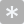 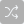 Page Break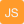 Page BreakPage BreakPage BreakPage BreakNone of the time (1)Some of the time (2)Most of the time (3)All the time (4)felt nervous, anxious, or on edge? (1) felt depressed? (2) Page BreakNumber (1)At work (1) Shopping for groceries and other essentials (2) At social gatherings (3) Other (4) Page BreakPage BreakPage Break